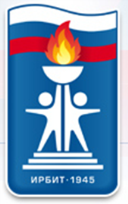 Муниципальное автономное образовательное учреждение дополнительного обрезания Муниципального образования город Ирбит«Детско-юношеская спортивная школа»(МАОУ ДО «Ирбитская ДЮСШ»)РАБОЧАЯ ПРОГРАММА ПО ВИДУ СПОРТА:САМБО ДЛЯ ГРУПП БАЗОВОГО УРОВНЯПЯТОГО ГОДА ОБУЧЕНИЯ(группы Б5)Возраст учащихся: 12-14 летСрок реализации программы: 1 годРазработчики:Шевчук Алексей Петровичтренер по борьбе самбог. Ирбит2021 годОглавление2АннотацияРабочая программа по виду спорта: самбо для групп базового уровня пятого годоа обучения (группы Б-5) (далее - Программа) разработана на основе дополнительной предпрофессиональной программы в области физической культуры и спорта по виду спорта: самбо, которая является нормативно-управленческим документом МАОУ ДО «Ирбитская ДЮСШ», характеризующим специфику содержания и особенности организации образовательного и тренировочного процесса.Программа рассчитана на работу с обучающимися 12-14 лет.Срок реализации программы – 1 год, направленность – физкультурно- спортивная.Программа	предназначена	для	организации	обучения	на	базовом уровне пятого, шестого годов обучения и отвечает основным требованиям формирования спортивного мастерства по борьбе самбо,	всестороннего гармонического развития подростка, разносторонней физической подготовке, как необходимого фактора для адаптации в современном обществе.Основными формами организации образовательного процесса являются: групповые тренировочные занятия по общей физической подготовке, специальной физической подготовке, техническо-тактической подготовке, теоретические занятия, участие в спортивных соревнованиях и иных мероприятиях.Учебный план Программы содержит продолжительность и объемы обучения по разделам: теоритические основы физической культуры и спорта, общая физическая подготовка, вид спорта, различные виды спорта и подвижные игры, творческое мышление, специальные навыки, спортивное и специальное оборудование, Национальный региональный компонент.Методическая часть Программы включает в себя содержание учебной, развивающей и воспитательной деятельности, планируемые результаты освоения Программы.Система контроля и зачетные требования Программы включают комплексы контрольных упражнений для оценки результатов освоения Программы; методические указания по организации промежуточной и итоговой аттестации обучающихся; требования к результатам освоения Программы.В перечень информационного обеспечения Программы включены список литературы, использованной тренером-преподавателем при написании рабочей программы, перечень нормативных документов, регламентирующих данную деятельность тренера-преподавателя, список литературы, рекомендованный учащимся для успешного освоения данной программы, список литературы, рекомендованный родителям в целях расширения диапазона образовательного воздействия и помощи родителям в обучении и воспитании ребёнка.4Пояснительная запискаСамбо - не только вид спортивного единоборства, это система воспитания, способствующая развитию морально-волевых качеств человека, патриотизма и гражданственности.Самбо - это наука обороны, а не нападения. Самбо не только учит самозащите, но и дает богатый жизненный опыт, формирующий твердый мужской характер, стойкость и выносливость, которые необходимы в работе и общественной деятельности.Самбо способствует выработке самодисциплины, формирует внутреннюю нравственную опору и сильную личную позицию в достижении жизненных целей. Самбо формирует социальную опору общества, людей, способных постоять за себя, за свою семью, за Родину.Традиции самбо уходят корнями в культуру народов России, в народные виды борьбы. Самбо включает лучшие практики национальных единоборств: кулачного боя, русской, грузинской, татарской, армянской, казахской, узбекской борьбы; финско-французской, вольно-американской, английской борьбы ланкаширского и камберлендского стилей, швейцарской, японского дзюдо и сумо и других видов единоборств. Такая система, направленная на поиск всего передового и целесообразного, легла в основу философии самбо - философии постоянного развития, обновления, открытости ко всему лучшему. Вместе с приемами борьбы самбо впитало в себя и нравственные принципы народов, передавших самбо часть своей культуры. Эти ценности дали самбо силу пройти через суровые испытания временем, выстоять и закалиться в них. И сегодня дети, занимаясь самбо, не только учатся защищать себя, но и получают опыт достойного поведения, основанного на ценностях патриотизма и гражданственности.Рабочая программа по виду спорта: самбо для групп базового уровня пятого, шестого годов обучения (группы Б-5, Б-6) (далее – Программа) разработана в соответствии с «Законом об образовании», «Законом о ФК иС», Приказом Минспорта «Об утверждении федеральных государственных требований к минимуму содержания, структуре, условиям реализации дополнительных предпрофессиональных программ в области ФК и С и к срокам обучения по этим программам».На основании:Федерального закона Российской Федерации № 273 от 29.12.2012 г.«Об образовании в Российской Федерации»;приказа Министерства просвещения Российской Федерации от 09.11.2018 г. № 196 «Об утверждении Порядка организации и осуществления образовательной деятельности по дополнительным общеобразовательным программам»;приказа Министерства спорта Российской Федерации от 27.12.2013 г.№ 1125 «Об утверждении особенностей организации и осуществления образовательной, тренировочной и методической деятельности в области физической культуры и спорта»;Постановления Главного государственного санитарного врача Российской Федерации от 04.07.2014 г. № 41 «Об утверждении СанПиН 2.4.4.3172-14 «Санитарно-эпидемиологические требования к устройству, содержанию и организации режима работы образовательных организаций дополнительного образования детей».Направленность программы: физкультурно-спортивная.Занятия самбо, как один из видов спортивных единоборств позволяют приобщить детей к занятиям спортом, в полной мере обеспечивают: укрепление здоровья и всестороннее гармоничное развитие юных спортсменов, их физической подготовленности, формирование жизненно- важных двигательных умений и навыков, составляющих основу техники и тактики борьбы, а также необходимых в быту, трудовой и обороной деятельности.Актуальность программы в том, что самбо приобщает обучающихся к здоровому образу жизни, физически совершенствует, воспитывает волевые качества, мотивирует на достижение успеха.Цель программы: совершенствование технических и тактических навыков освоения борьбы самбо.Задачи программы:Обучающие:научить элементам, разнообразным комбинациям тактики и техники самбо, техническим приемам борьбы самбо;освоить основные понятия, классификацию и терминологию гигиены, физиологии, анатомии, биомеханики и спортивной медицины. Развивающие:укрепление здоровья, физическое и нравственное развитие детей и подростков;привитие интереса и привычки к регулярным занятиям физической культурой и спортом, предоставление возможности приобщения к миру большого спорта.Воспитательные:социальная адаптация детей и подростков, решение проблем «трудных детей»;содействие патриотическому воспитанию подрастающего поколения.Программа учитывает возрастные и индивидуальные особенности учащихся и направлена на:отбор одаренных детей в области физической культуры и спорта, в первую очередь в самбо,содействие	для физического образования, воспитания и развития детей,формирование	знаний,	умений	и	навыков	в	области	физической культуры и спорта, в первую очередь в самбо,организацию досуга и формирование потребности в поддержании здорового образа жизни.Программа предполагает строгую преемственность задач, средств и методов тренировки самбистов, неуклонный рост объема общей и специальной физической подготовки, строгое соблюдение принципа постепенности в процессе многолетней тренировки спортсменов.Основополагающие принципы программы:Комплексность - для всестороннего развития занимающихся предусматривает тесную взаимосвязь всех видов подготовки (общей и специальной физической подготовки, технической, теоретической), воспитательной работы и педагогического контроля.Преемственность - определяет последовательность изложения программного материала по годам обучения, для обеспечения в многолетнем процессе обучения преемственности задач, средств и методов, объемов тренировочных и соревновательных нагрузок, рост показателей уровня физической и технико-тактической подготовленности.Вариативность - предусматривает, в зависимости от индивидуальных особенностей включение в тренировочный план разнообразного набора тренировочных средств и изменения нагрузок.При создании программы учитывались последние достижения в области теории, методики и практики проведения занятий по самбо.Программа рассчитана на 1 год и направлена не только на получение детьми образовательных знаний, умений и навыков по борьбе самбо, а обеспечивает организацию содержательного досуга, удовлетворение потребности детей в активных формах познавательной деятельности и двигательной активности.Режим занятий:Занятия групповые. Проводятся 10 часов 5 раз в неделю по 90 минут, с перерывом 10 минут.Формы занятий: теоретические, практические.Формы   организации    деятельности    учащихся    на    занятиях:групповые, индивидуальные.Методы обучения: словесные (рассказ, объяснение); наглядные (показ приемов); практические (тренировка, самостоятельная работа).Формы подведения итогов реализации программы: соревнование, проведения опросов, мониторингов, сдача контрольных нормативов по ОФП, СФП.Продолжительность обучения, минимальный возраст для зачисления, наполняемость групп представлены в учебном планеСодержание программы Учебный планСодержание учебного планаРаздел 1. Теоретические основы физической культуры и спорта.Физическая культура и спорт.Теория: Физическая культура - часть культуры человека и общества. Успехи российских спортсменов на международных соревнованиях. Российские спортсмены - победители Олимпийских игр, чемпионатов мира и Европы по видам спорта. Международные результаты самбистов.Краткий обзор развития самбо.Теория: Возникновение и развитие самбо. Место и значение самбо в отечественной системе физического воспитания. Национальные виды единоборств и самбо. Русская борьба в обхват, не в схватку, ее история. Краткий обзор национальных видов борьбы, их сходство и различие. Вклад национальных видов борьбы в правила и технику самбо.Краткие сведения о строении и функциях организма.Теория: Строение и функции человеческого организма (скелет, суставы, мышечная система, органы дыхания, органы пищеварения, нервная система и т.д.).Общие понятия о гигиене.Теория: Весовой режим спортсмена. Сгонка веса. Водно-солевой обмен. Использование бани для коррекции веса спортсмена и восстановления организма. Понятие об инфекционных, простудных и заразных заболеваниях. Меры предупреждения заболеваний. Закаливание как средство профилактики заболеваний.Краткие сведения о физиологических основах тренировки самбиста. Теория: Понятие о физиологических основах двигательных навыков. Стадии формирования двигательного навыка: иррадиация нервных процессов концентрации возбуждения, стабилизация и автоматизация движений. Устойчивость и изменчивость навыков при разных состояниях организма иситуациях поединка. Длительность сохранения навыков после прекращения тренировки.Морально-волевая подготовка.Теория: Понятие о психологической подготовке самбиста. Средства и методы волевой подготовки. Волевые качества (выдержка, смелость, настойчивость, решительность, инициативность). Моральные качества. Закономерности связей потребностей и мотивации. Сила мотивации, ее нарастание и исчезновение в зависимости от величины потребностей (биологических, социальных, идеальных). Возрастные особенности мотивации.Правила техники безопасности и предупреждение травматизма.Теория: Техника безопасности при выполнении различных обще подготовительных и специально подготовительных упражнениях борца. Правила поведения на занятиях и соревнованиях по борьбе и другим видам спорта.Правила соревнований.Теория: Права и обязанности участников соревнований. Весовые категории. Взвешивание. Костюм самбистаРаздел 2. Общая физическая подготовка2.1 Упражнения для развития основных физических качеств (скорость, сила, выносливость, ловкость, гибкость)Практика:Легкая атлетика Для развития:Быстроты – бег 10м., 20м., 30м., прыжки в длину с места. Ловкости – челночный бег 3☓10 м.Выносливости – бег 400м., кросс -2-3 км. ГимнастикаДля развития:Силы – подтягивание на перекладине, сгибание рук в упоре лежа, сгибание туловища, лежа на спине, ноги закреплены, поднимание ног до хвата руками в висе на гимнастической стенке, лазание по канату с помощью ног, без помощи ног.Выносливости – сгибание рук в упоре лежа;Быстроты – подтягивание на перекладине за 20 с., сгибание рук в упоре лежа за 20 с., 10 кувырков вперед на время;Ловкости – стойки на голове, на руках, на лопатках, лазание по гимнастической лестнице с набивным мячом, в руках, перелезание по- пластунски, подскоки 9прыжки) со скалкой вдвоем, стоя боком, спиной друг к другу;Гибкости - упражнения на гимнастической стенке, с гимнастической резинкой, с гимнастической палкой, сгибание и разгибание туловища на гимнастическом коне (ноги закреплены).Тяжелая атлетикаДля развития силы – поднимание гири 16 кг, штанги 25 кг. Спортивная борьбаДля развитияГибкости и быстроты – забегания на мосту влево, вправо, перевороты на мосту, броски манекена через спину:Ловкости – партнер на четвереньках – атакующий имеет цель положить его на живот, на спину;Силы – партнер на плечах – приседания с сопротивлением партнера – захватом за плечи препятствовать повороту партнера, захватом рук сверху, партнер препятствует отведению и приведению рук, захватом ног – препятствует их сведению и разведению. Повороты, наклоны с манекеном, партнером на руках, переползание с перетаскиванием манекена. Поединки без захвата ног (на руках.Раздел 3. Вид спортаБорьба в стойке.Практика:Бросок «вертушка» с односторонним захватом руки и ворота спереди.«Мельница» с захватом руки и голени изнутри.Подсечка в колено сзади в разноименную ногу.Подхват со скрестным захватом отворотов.Подхват голенью изнутри (снаружи).Бросок через бедро, скрещивая захваченные руки.Бросок через грудь с захватом разноимённой руки.Обвив с захватом рук.«Мельница» с захватом одноименной руки и обратным захватом голени.Подсечка изнутриБорьба в партере Практика:Удержание поперек с захватом дальнего бедра.Удержание поперек с захватом ближнего бедра.Ущемление ахиллесова сухожилия после удержания со стороны ног.Рычаг локтя захватом руки между ног, поднимая и зажимая туловищеногами.Рычаг локтя захватом руки между ног, опрокидывая назад стоящего в партере.Рычаг плеча при помощи бедра сверху.Ущемление ахиллесова сухожилия как контрприем против удержанияверхом.Рычаг локтя между ног от удержания верхом.Комбинации бросков.«Ножницы» после подхвата.Бросок захватом руки под плечо после зацепа стопой изнутри (послезахвата одноименной ноги изнутри).Коленная подсечка изнутри после попытки броска через бедро.Обратная «мельница» после захвата одноименной ноги изнутри.Бросок захватом руки под плечо после захвата одноименной ноги изнутри.Подсад после попытки броска через бедро.Бросок захватом ноги после боковой подсечки.Комбинации болевых приемов Практика:Рычаг на оба бедра после ущемления ахиллесова сухожилия.Рычаг локтя через бедро - узел ногой (и наоборот).Узел плеча внутрь с кувырком после рычага локтя зацепом ногой.Рычаг локтя при помощи ноги сверху.Рычаг локтя одноименной ногой сверху после рычага локтя при помощи ноги сверху.Примерная последовательность совершенствования в технике Практика:-Повторение и совершенствование сочетаний бросков.Повторение	и	совершенствование	сочетаний	бросков	и	болевых приемов.Повторение и совершенствование сочетаний бросков и удержаний.Повторение и совершенствование способов выхода наверх в борьбе лежа.Повторение и совершенствование подножек и подсечек с бросками.Повторение	и	совершенствование	выведения	из	равновесия	в сочетании с бросками.Повторение и совершенствование сочетаний различных захватов с бросками.Повторение и совершенствование зацепов с другими бросками. Раздел 4. Творческое мышлениеОсновы творческого мышления спортсмена.Практика: Развитие творческого мышления.Упражнения и тренинги для творческого мышления.Практика: Упражнения и тренинги для развития творческого мышления различают по формам: игровым, индивидуальным или групповым (всем известный мозговой штурм), устным или изобразительным и т.д.Раздел 5. Различные виды спорта и подвижные игры.Спортивные игрыПрактика: Футбол. Игра «Сбей кеглю», «Попади в предмет», «Не задень».Подвижные игрыПрактика: С элементами бега, прыжков, переползаний, с перепиской, расстановкой и собиранием предметов.Раздел 6. Спортивное и специальное оборудование.Отработка приемов на резинеПрактика: отработка приемов стоя ,без партнера.Упражнения на спортивном оборудовании (турник, брусья, шведская стенка, канат и т.д.)Практика:Упражнения на турнике: выход Ярыгина, потягивание и т.д. Упражнение на брусьях: отжимание и т.д. Упражнения на шведской стенке: приседание с партнером, лазанье по шведской стенке и т.д.Раздел 7. Специальные навыки.Характеристика требований к развитию двигательных качеств самбистов.Практика: Характеристика требований к развитию двигательных качеств самбистов и средства для совершенствования специальных качеств - силы, быстроты, выносливости, ловкости и гибкости. Значение специальной физической подготовки в спортивном совершенствовании самбистов. Признаки недостатка общей и специальной подготовленности. Средства и методы общей и специальной подготовленности.Комплекс упражненийПрактика: Поединки для развития силы: на сохранение статистических положений, на преодоление мышечных усилий противника, инерции противника.Поединки для развития быстроты: в ходе поединка изменить последовательность выполнения технического действия, поединки со спуртами.Поединки для развития выносливости: в ходе поединка решается задача быстрее достичь наивысшей оценки за проведение приема, изменять стойки, захваты. Дистанции, положения, менять приемы с целью предоставления отдыха уставшим группам мышц.Поединки для развития гибкости: увеличение амплитуды атакующих действий на основе изменения структуры, уменьшение амплитуды защитных действий противника.Поединки для развития ловкости: поединки с более опытными противниками, использование в поединках вновь изученных технико- тактических действий.Раздел 8. Национальный региональный компонент (знание особенностей развитие видов спорта в Свердловской области).8.1 История возникновения самбо в Свердловской области.Практика: Особенности развития видов спорта в Свердловской области. Спортсмены Свердловской области.Развитие самбо в г. Ирбит.Практика: История развития самбо в г. Ирбит. Спортсмены г. Ирбита.Планируемые результатыОбучающиеся должны уметь:умение выполнять комплексы специальных акробатических упражнений, способствующих развитию профессионально необходимых физических качеств в виде спорта самбо;умение соблюдать требования техники безопасности при самостоятельном выполнении упражнений;умение точно и своевременно выполнять задания, связанные с обязательными для вида спорта специальными навыками;умение развивать профессионально необходимые физические качества по виду спорта;умение определять степень опасности и использовать необходимые меры страховки и самостраховки, а также владение средствами и методами предупреждения травматизма и возникновения несчастных случаев;умение соблюдать требования техники безопасности при самостоятельном выполнении физических упражнений.Обучающиеся должны знать:знание устройства спортивного и специального оборудования по виду спорта самбо;знание	техники	безопасности	при	самостоятельном	выполнении упражнений;знание особенностей развития вида спорта «Самбо» в Свердловской области, г. Ирбите.Методическое обеспечение Учебная деятельностьЦель учебных   занятий сводится    к    усвоению    нового    материала.На учебно-тренировочных занятиях идет не только изучение и закрепление материала, но и большое внимание уделяется повышению общей и специальной	работоспособности. Тренировочные	занятия целиком посвящены повышению эффективности выполнения ранее изученных движений   и   совершенствованию   работоспособности. Контрольные занятия обычно проводятся в конце прохождения определенного раздела образовательной программы. На таких занятиях принимаются зачеты по технике, проводится тестирование, что позволяет оценить качество проведенной учебно-тренировочной работы, успехи и отставание отдельных самбистов, и их главные недостатки на уровне моральной, волевой, физической   и   технико-тактической   подготовки. Соревновательные занятия проводятся в форме неофициальных соревнований. Спортивные занятия строятся в соответствии с общими закономерностями построения занятий по физическому воспитанию.Организационные формы тренировочных занятий:индивидуальная форма – учащиеся получают индивидуальное задание и выполняют его самостоятельно, после чего демонстрируют выполнение педагогу.групповая форма – учащиеся получают задания по микрогруппам, что позволяет развить соревновательный дух, взаимопомощь в процессе выполнения упражнений.фронтальная форма - группа спортсменов одновременно выполняет одинаковые упражнения.самостоятельные занятия – утренняя гимнастика, подвижные игры, индивидуальные комплексы упражнений.В учебно-тренировочном   процессе   различают   занятия   по общейфизической подготовке и специальные занятия.Тренировочное занятие состоит из следующих составных частей:Подготовительная часть – разминка – комплекс упражнений, которые выполняются спортсменом с целью подготовки организма к предстоящей деятельности.Основная часть – комплекс упражнений, которые выполняются с целью восприятия новых элементов осваиваемой спортивной техники. Характеризуется наибольшей физической и психической нагрузкой.Заключительная часть – комплекс упражнений, которые выполняются для постепенного снижения нагрузки.Развивающая деятельностьВ ходе реализации данной программы используются регулярные (на каждом занятии) упражнения на развитие концентрации, распределение и переключения внимания, что является залогом успешной учебной деятельности обучающегося. Учащиеся получают возможность развивать волевые и самоорганизационные качества, которые необходимы для постоянных тренировок и необходимости заставить себя регулярно заниматься.Воспитательная деятельностьВ процессе воспитания учащихся на занятиях, учитывая специфику предмета, используются следующие методы:словесное поощрение учащихся, добивающихся настойчивым трудом, упорными занятиями известных успехов или преодолевающих трудности;воспитание нравственности и морально-волевой тренированности;формирование понятия «самооборона» и желания защитить себя и окружающих в момент опасности;недопустимость применения боевых приемов в агрессивных целях.Содержание воспитательной работы по предмету может содержать аспекты патриотизма и гордости за свою страну и регион на основе бесед о достижениях российских, и, в частности, дальневосточных борцов в первенствах и чемпионатах.Учебное и научно-методическое оснащение:учебно-программная литература для педагога;средства наглядности: плакаты.аптечка с набором лекарств для оказания первой помощи: йод, перекись водорода, нашатырный спирт, вата, бинт.Используемые технологии (методики)Для достижения цели и выполнения задач программой используются современные технологии обучения: здоровьесберегающие, игровые (использование на уроках занимательного материала), методики индивидуального и дифференцированного обучения. Занятия проводятся с учетом возрастных и психологических особенностей на основе личностно- ориентированного подхода.Формы занятий, методы и приемы организации учебно- воспитательного процессатеоретические занятия;просмотр учебных фильмов;групповые тренировочные занятия;тренировочные занятия по индивидуальным планам;участие в спортивных соревнованиях;походы и занятия в спортивно-оздоровительном лагере. Методы обучения, используемые на занятиях:Словесные: объяснение, беседа, диалог.Наглядные:	показ	видеоматериалов,	учебных	фильмов,	плакатов, работа с манекеном.Практические: выполнение упражнений.Наблюдение:	отслеживание	роста,	веса,	физической	готовности учащихся.Игра: подвижные игры, игры с элементами единоборства, игры на развитие внимания, развивающие и познавательные игры.Методы контроляТекущий контроль успеваемости - форма педагогического контроля спортивной формы учащихся, выполнения ими учебных программ по видам спорта в период обучения.Текущий контроль осуществляется тренером-преподавателем, реализующим дополнительные предпрофессиональные программы:в рамках одного тренировочного занятия;в рамках нескольких тренировочных занятий (при тематическом контроле);в течение года (при осуществлении мониторинга - отслеживания динамики развития физических качеств и/или технических, техникотактических умений и навыков при сдаче контрольных нормативов).Материально-техническое обеспечение программыСпортивный зал (зал борьбы).Оснащение зала:Ковер борцовский 14х5м -1 шт. Мат гимнастический – 4 шт.Шведская стенка – 3 шт.Зал общей физической подготовки (ОФП).Оснащение зала:Скамья д/пресса – 1 шт. Гриф д/штанги – 2 шт.Скамья для жима лежа – 1шт.Блины для грифа различных номиналов – 2шт Гири (16, 24, 32 кг.)Список литературыСписок литературы, использованной тренером-преподавателем при написании рабочей программы:Авилов В. Сибирский кулак. Новые возможности боевого самбо; ФАИР, 2007. - 352 c.Библиография самбоВаисов К. М. , Кудрявцев Д. В. «Борьба Самбо. Техника и методика обучения», 2010 Волостных В. В. Ишков А. В. «Универсальные единоборства», 2009Гаткин Е. Я. Все о самбо; АСТ, Астрель, ВКТ, 2008. - 352 c.Гулевич,	Д.И.;	Звягинцев,	Г.Н.	Борьба	САМБО;	М.:	Воениздат; Издание 2-е, испр. и доп., 2010. - 176 c.Федоткин, С.Н. Это - самбо. Практический курс самообороны; М.: Эксмо, 2009. - 208 c.Шабето М. Ф. Боевое самбо; Современное слово, 1998. - 448 c.Шестаков В. Б., Ерегина С. В., Емельяненко Ф. В. Самбо - наука побеждать; Олма Медиа Групп, 2012. - 224 c.Шулика Ю. Уличное самбо. Эффективная самозащита и система реального боя; Феникс, 2006. - 192 c.Перечень нормативных документов, регламентирующих данную деятельность тренера-преподавателя:Приказ Минспорта «Об утверждении федеральных государственных требований к минимуму содержания, структуре, условиям реализации дополнительных предпрофессиональных программ в области ФК и С и к срокам обучения по этим программам».Положение о персонифицированном дополнительном образовании на территории Муниципального образования город Ирбит, утвержденным Постановлением администрации Муниципального образования городИрбит от 17.07.2019 №990-ПА и федеральными стандартами по видам спорта. На основании.Федерального закона Российской Федерации № 273 от 29.12.2012 г.«Об образовании в Российской Федерации».Приказ Министерства просвещения Российской Федерации от 09.11.2018 г. № 196 «Об утверждении Порядка организации и осуществления образовательной деятельности по дополнительным общеобразовательным программам».Приказ Министерства спорта Российской Федерации от 27.12.2013 г.№ 1125 «Об утверждении особенностей организации и осуществления образовательной, тренировочной и методической деятельности в области физической культуры и спорта».Постановления Главного государственного санитарного врача Российской Федерации от 04.07.2014 г. № 41 «Об утверждении СанПиН 2.4.4.3172-14 «Санитарно-эпидемиологические требования к устройству, содержанию и организации режима работы образовательных организаций дополнительного образования детей».Список литературы, рекомендованный учащимся для успешного освоения данной программы:Борьба самбо: Справочник / Автор-составитель Е. М. Чумаков - М.: Физкультура и спорт, 2016.Лукашов М.Н. Родословная самбо. - М.: ФиС, 2015.Назарова Е. Н., Жилов Ю. Д. Основы здорового образа жизни – М.: Академия, 2013Физическая культура. Основы здорового образа жизни. / Под ред. Ю.П. Кобякова. - Ростов: Феникс, 2014.Чумаков Е.М. Физическая подготовка борца. - М.: РГАФК, 2018.Харлампиев А.А Система самбо - Москва "Фаир-пресс", 2016 г.Список литературы, рекомендованный родителям в целях расширения диапазона образовательного воздействия и помощи родителям в обучении ивоспитании ребёнка:	Ваисов К.М., Кудрявцев Д.В. Борьба самбо. Техника и методика обучения. - "ОмГТУ" 2017г.Воспитание спортсменов в учебно-тренировочном процессе.Зотов Ю.И. Воспитание подростков в спортивном коллективе - М.: W Физкультура и спорт, 2016. -102с.Киль А. Н. Спортивно-патриотическое воспитание как одно из приоритетных направлений государственной политики в сфере физической культуры и спорта РФ // Теория и практика физ. культуры.– 2016. – № 3. – С. 62–63.Ковалевский В.Ф. Организация воспитательной работы в детских спортивных коллективах. - Краснодар. 2014.-158с.Петленко П. Познай и сотвори себя: Основные проблемы педагогической валеологии: Здоровье и образование. Концептуальные основы педагогической валеологии. - Материалы Всерос. науч.-практ. семинара.– (СПб., 7-9 декабря 2016) - СПб., 2016. - С. 26Родионов А.В. Влияние психологических факторов на спортивный результат. - М.: Физкультура и спорт, 2015. - 111 с.Чумаков Е. М. Сто уроков САМБО / Под редакцией С. Е. Табакова. - Изд. 5-е, испр. и доп. - М.: Физкультура и спорт, 2016.Мониторинг физического развития учащихсяПриложение 1Динамика личностного развития учащихсяПриложение 2учебный год	группа	тренер-преподаватель 	Приложение 3Мониторинг личностного развития учащихсяПриложение 4Социально-психологическая адаптацияГруппа		Тренер-преподаватель 	« да» - высокий уровень (В);	не совсем – средний (С);	нет – низкий (Н).Приложение 5Контрольно-переводные нормативы по ОФП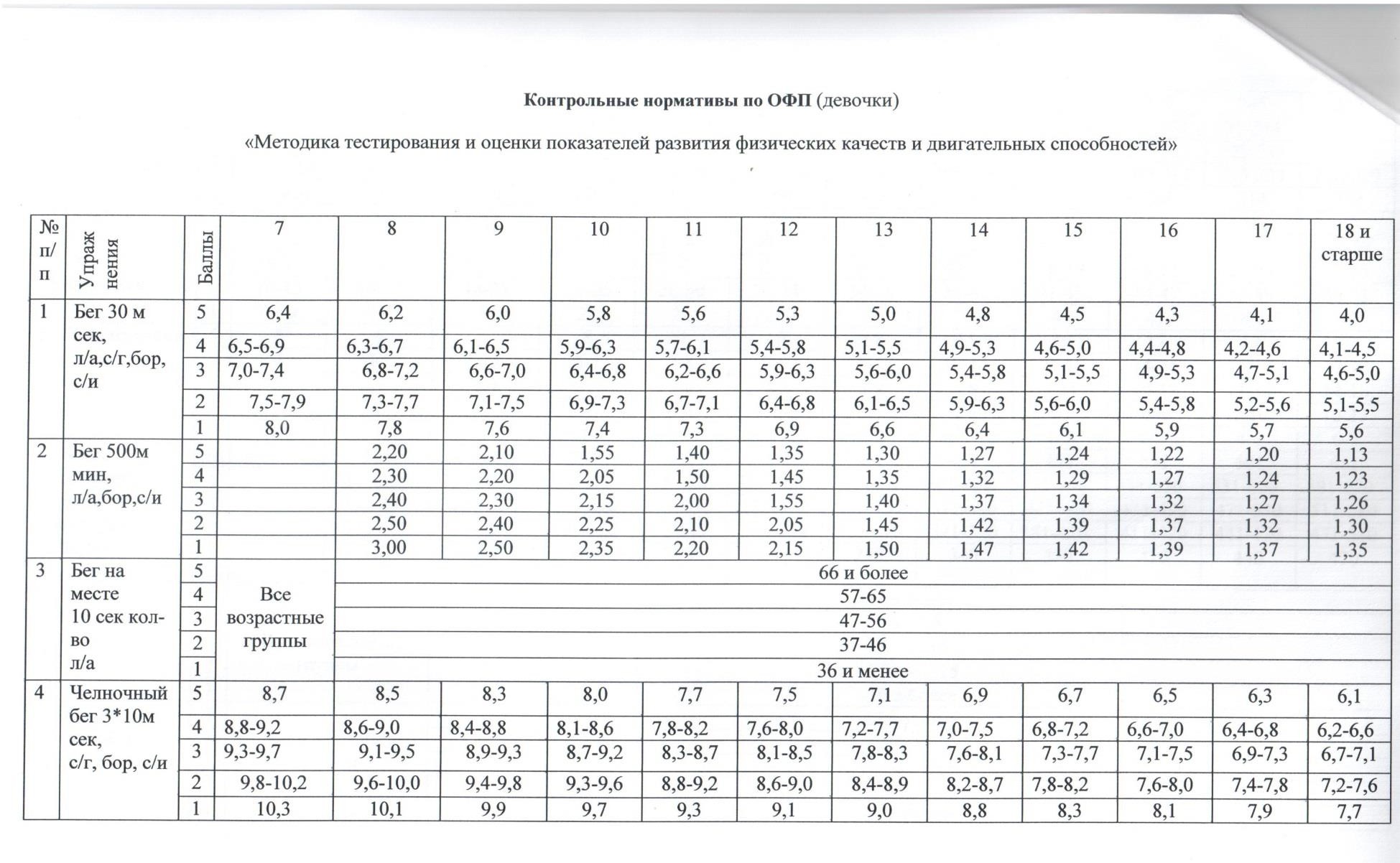 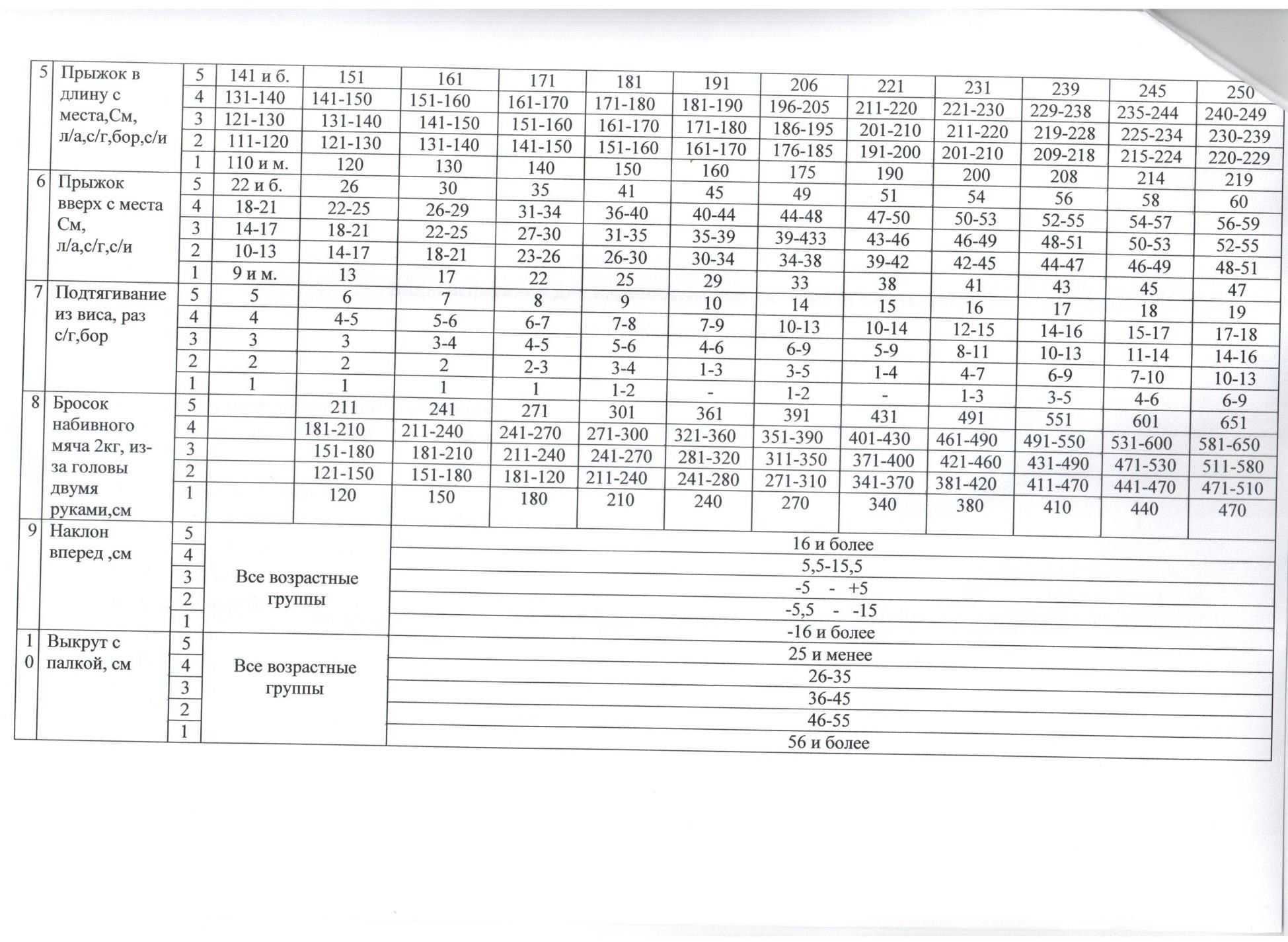 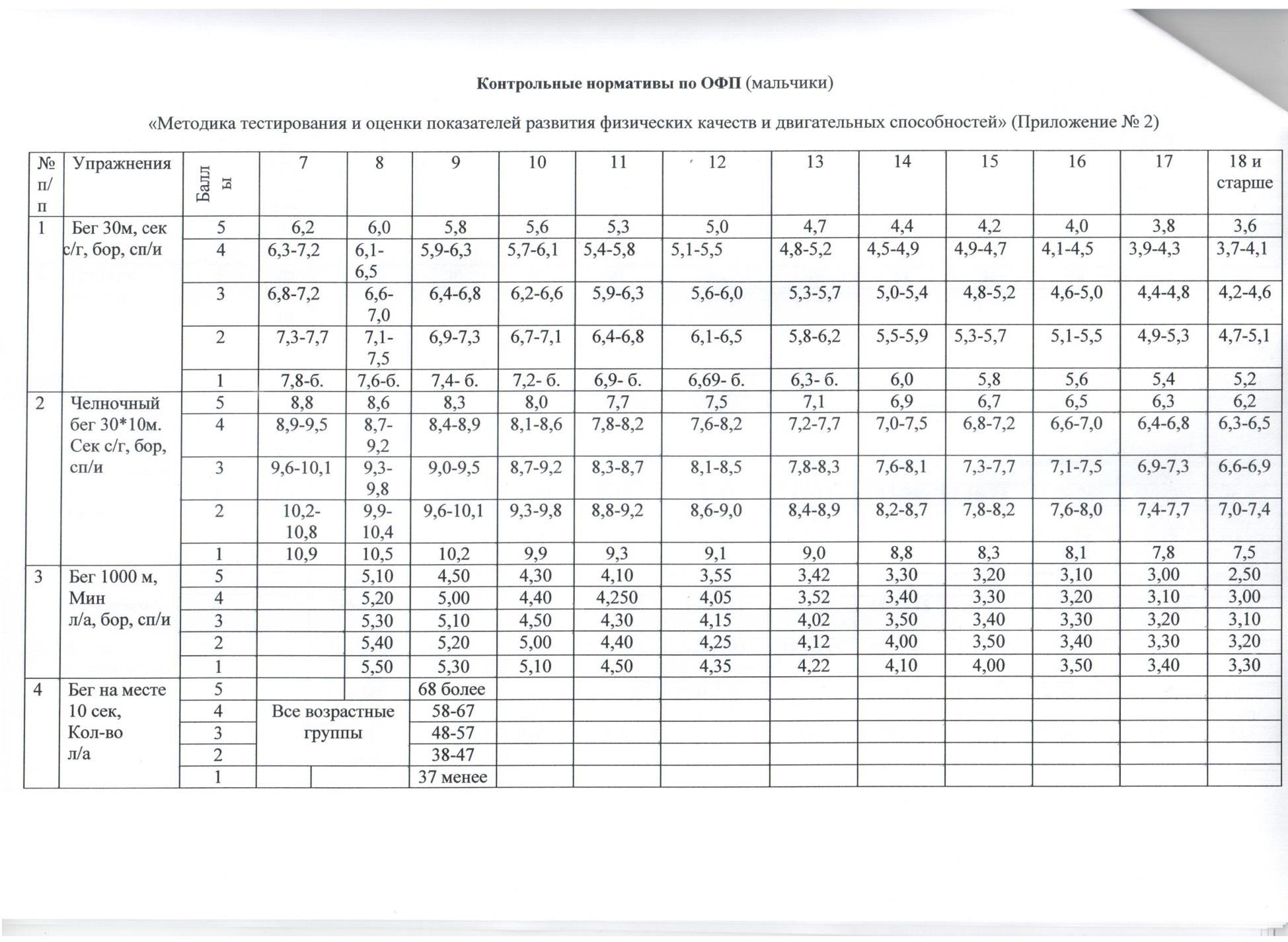 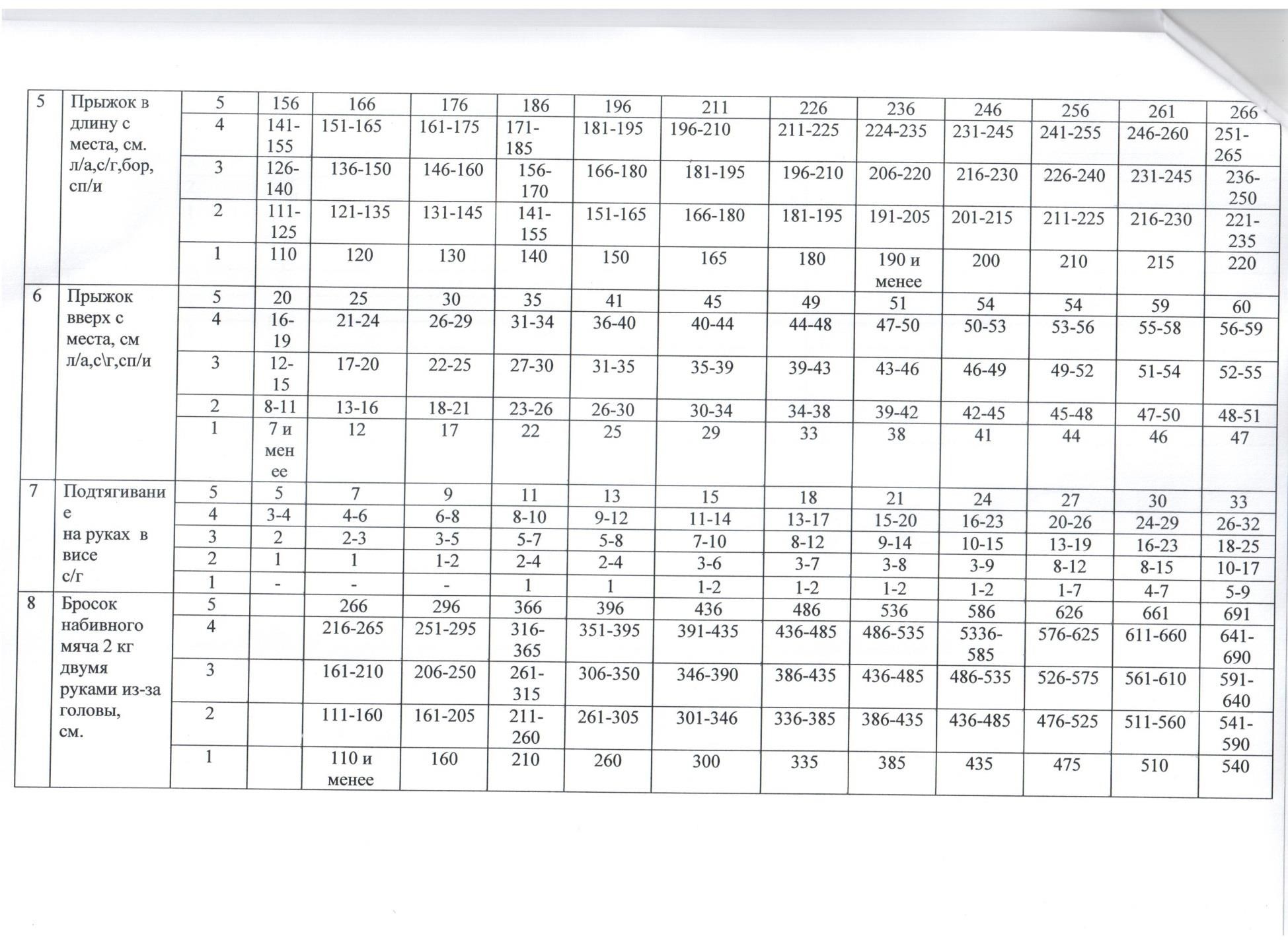 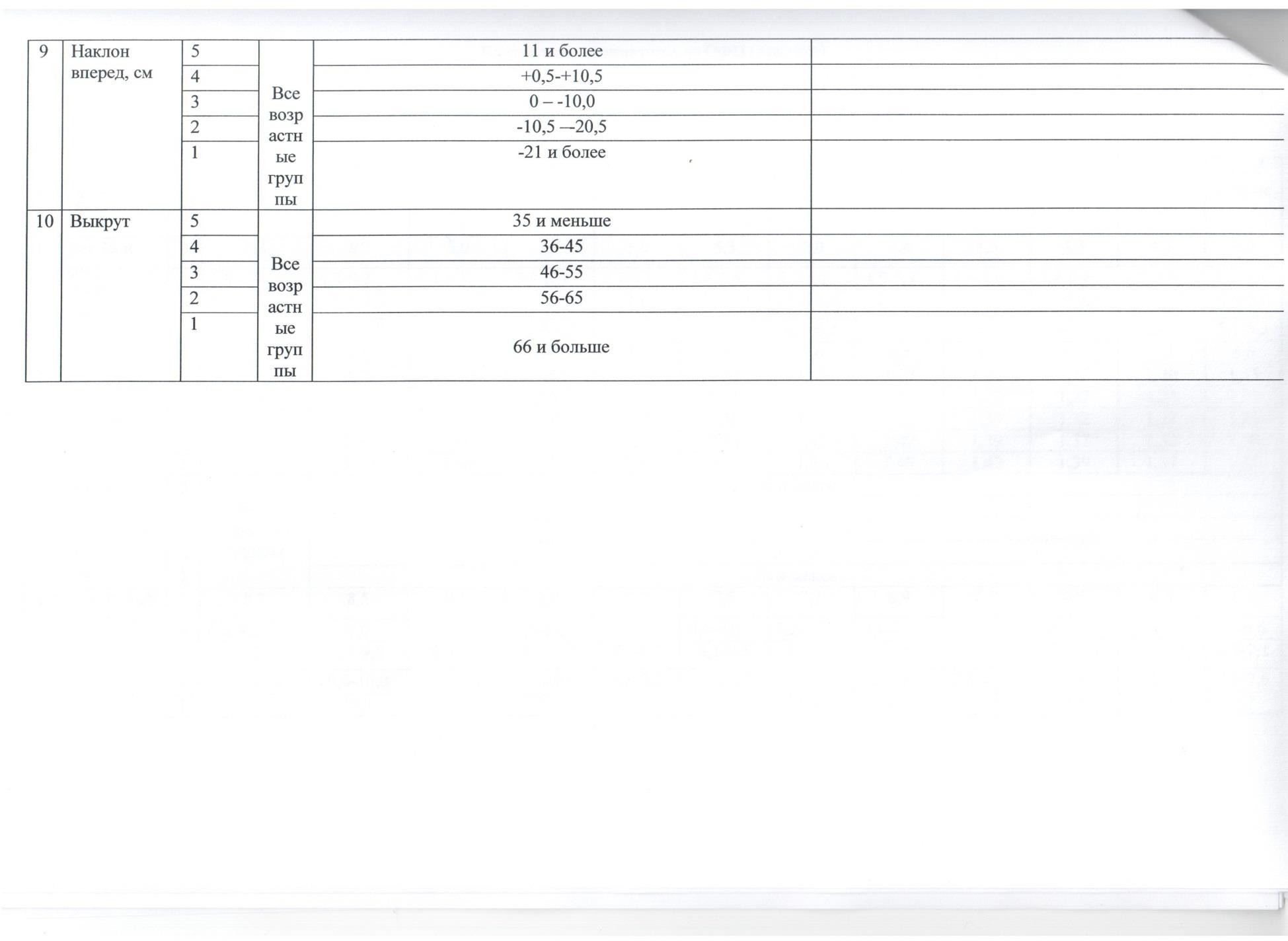 Нормативы по специальной физической подготовкеПринято на заседании                Педагогического совета МАОУ ДО «Ирбитская ДЮСШ»Протокол №__ от «___»_________ 20__ г.УТВЕРЖДАЮДиректор МАОУ ДО «Ирбитская ДЮСШ»__________П. Н. ШевчукПриказ №____ от  «___»_________ 20__ г.ПрограммаУровеньГодобученияОбъёмчасовРазрядПримерныйвозрастНаполняемостьгруппДополните льная предпрофе ссиональна я программа в области физической культуры и спорта по виду спорта:самбоБазовыйБ-5102 юн12-14 лет5-20 человек№Название раздела, темыКоличество часовКоличество часовКоличество часовФормы аттестации/контроля№Название раздела, темыВсегоТеорияПрактика1.Теоретические основыфизической культуры и спорта6969-1.1Физическая культура и спорт88Фронтальныйопрос1.2Краткий обзор развития самбо99Фронтальный опрос1.3Краткие сведения о строениии функциях организма99Фронтальныйопрос1.4Общие понятия о гигиене99Фронтальныйопрос1.5Краткие сведения о физиологических основахтренировки самбиста99Фронтальный опрос1.6Морально-волеваяподготовка99Фронтальныйопрос1.7Правилатехники безопасности и предупреждение травматизма88Фронтальный опрос1.8Правила	соревнований.	Их88Фронтальный№Название раздела, темыКоличество часовКоличество часовКоличество часовФормы аттестации/контроля№Название раздела, темыВсегоТеорияПрактикаорганизация и проведениеопрос2.Общая физическаяподготовка115115-2.1Упражнения для развития основных физических качеств (скорость, сила, выносливость, ловкость, гибкость)115115Контрольно- переводные нормативы по ОФП, СФП(Приложение5)3.Вид спорта115115Контрольно- переводные нормативы по СФП(Приложение 5),соревнования3.1Борьба в стойке2929Контрольно- переводные нормативы по СФП(Приложение 5),соревнования3.2Борьба в партере2929Контрольно-№Название раздела, темыКоличество часовКоличество часовКоличество часовФормы аттестации/контроля№Название раздела, темыВсегоТеорияПрактикапереводные нормативы по СФП(Приложение 5),соревнования3.3Комбинации болевых приемов3030Контрольно- переводные нормативы по СФП(Приложение 5),соревнования3.4Примерная последовательность совершенствования в технике2727Контрольно- переводные нормативы по СФП(Приложение 5),соревнования4.Творческое мышление4646-4.1Основы творческого мышления спортсмена2323Динамикаличностного развития№Название раздела, темыКоличество часовКоличество часовКоличество часовФормы аттестации/контроля№Название раздела, темыВсегоТеорияПрактика(Приложение 2)4.2Упражнения и тренинги для творческого мышления2323Динамика личностного развития (Приложение2)5.Различные виды спорта иподвижные игры4646-5.1Спортивные игры2323Мониторинг физического развития (Приложение1)5.2Подвижные игры2323Мониторинг физического развития (Приложение1)6.Спортивное и специальное оборудование2323-№Название раздела, темыКоличество часовКоличество часовКоличество часовФормы аттестации/контроля№Название раздела, темыВсегоТеорияПрактика6.1Отработка приемов на резине88Контрольно- переводные нормативы по ОФП, СФП(Приложение5)6.2Упражнения на спортивном оборудовании (турник, брусья, шведская стенка, канат и т.д.)1515Контрольно- переводные нормативы по ОФП, СФП(Приложение5)7.Специальные навыки2323-7.1Характеристика требований к развитию двигательных качеств самбистов1212Динамика личностного развития (Приложение2)7.2Комплекс упражнений1111Динамика личностного развития(Приложение№Название раздела, темыКоличество часовКоличество часовКоличество часовФормы аттестации/контроля№Название раздела, темыВсегоТеорияПрактика2)8.Национальный региональный компонент (знание особенностей развитие видов спорта в Свердловскойобласти)2323-8.1История возникновения самбо в Свердловскойобласти1313Фронтальный опрос8.2Развитие самбо в г. Ирбит.1010ФронтальныйопросИтого:Итого:46069391-№п/пФ.И.О учащегосяДата рожденияРостВесЖЕЛСила кисти рукСила кисти рук№п/пФ.И.О учащегосяДата рожденияРостВесЖЕЛЛППоказатели (оцениваемые параметры)КритерииСтепень выраженности оцениваемогокачестваВозможное количество баллов1234I.Организационно-волевые качества:ТерпениеВоляСамоконтрольСпособность переносить (выдерживать) известные нагрузки в течение определённого времени, преодолевать трудностиСпособность активно побуждать себя к практическим действиямУмение контролировать свои поступки (приводить к должному свои действия)терпения хватает меньше, чем на ½ занятия;терпения хватает больше, чем на ½ занятия;терпения хватает на все занятиеволевые усилия ребёнка побуждают извне;иногда – самим ребёнком;всегда – самим ребёнкомребёнок постоянно действует под воздействием контроля извне;периодически контролирует себя сам;постоянно контролирует себя сам151015101510Ориентационные качества:СамооценкаИнтерес к занятиям в детском объединенииСпособность оценивать себя адекватно реальным достижениямОсознанное участие ребёнка в освоении образовательной программызавышенная;заниженная;нормальнаяинтерес к занятиям продиктован ребёнку извне;интерес периодически поддерживается самим ребёнком;интерес постоянно поддерживается ребёнком самостоятельно15101510III. Поведенческие качества: 1.Конфликтность2. Тип сотрудничества.Общение со сверстниками, с педагогом. (дисциплина, коммуникативность, авторитетность среди сверстников)Способность принимать участие в общем деле.отсутствие дисциплины, неуважение по отношению к другим, не управляемость;реагирует на замечания, слушается, но ссорится часто;пользуется авторитетом, управляем, дисциплинирован.избегает принимать участие;подчиняется обстоятельствам;проявляет инициативу, творчество15101510IV. Личностные достиженияУчастие в мероприятиях, соревнованиях,- учебные группы;1выставки, конкурсы, спектакли, концерты и т.д.школа;город;округ;область;регион и т.д.3568910Ф.И. учащегосяПоказатели1.Постоянно хорошее настроение2.Самостоятельность в выполнении заданий3. Развит познавательный интерес4. Имеет друзей в группе5.Учебный материал усваивает полностью6.Устойчивое внимание7.Высокая трудоспособность на занятиях8.Не нарушает дисциплину9.Готовность к спортивным мероприятиямИтого№ п/пФ.И.О.Дата рожденияПоднимание ног из виса на перекладине (не менее 6 раз),зачет/не зачетБег 1500 м(не менее 7 мин.), зачет/не зачетСгибание и разгибание рук в упоре лежа за 20 сек. (не менее 10 раз),зачет/не зачетБег 60 м(не более 9 сек.), зачет/не зачетСгибание и разгибание рук в упоре на брусьях (не менее 25 раз), зачет/не зачетЗачет/не зачетПримечание